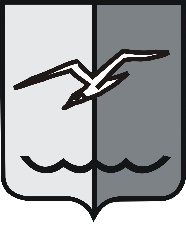 РОССИЙСКАЯ ФЕДЕРАЦИЯМОСКОВСКАЯ ОБЛАСТЬСОВЕТ ДЕПУТАТОВ городского округа ЛОБНЯР Е Ш Е Н И Еот 26.02.2019 г. № 18/39О внесении изменений в Положение «О бюджетном процессе в городском округе Лобня»В соответствии с Бюджетным кодексом Российской Федерации, Федеральным законом от 06.10.2003 г. № 131-ФЗ «Об общих принципах организации местного самоуправления в Российской Федерации», Законом Московской области от 19.09.2007 г. № 151/2007-ОЗ «О бюджетном процессе в Московской области», Уставом городского округа Лобня Московской области, рассмотрев предложения Администрации городского округа Лобня, учитывая мнения комиссии по бюджету, финансам и налогам, Контрольно-счетной палаты городского округа Лобня, депутатов,	Совет депутатов РЕШИЛ:1. Внести в Положение от 30.01.2008 г. № 45/7 «О бюджетном процессе в городском округе Лобня» (с учетом изменений, внесенных решениями Совета депутатов от 29.06.2009 г. № 117/4, от 22.12.2011 г. № 6/2, от 26.06.2012 г. № 158/8, от 26.03.2013 г. № 390/18, от 31.10.2013 г. № 533/25, от 22.12.2016 г. № 132/6, от 20.09.2018 г. № 173/33) следующие изменения:1) Раздел 4 «Исполнение бюджета городского округа Лобня» изложить в следующей редакции:«Статья 17. Основы исполнения бюджета городского округа Лобня1. Исполнение бюджета городского округа Лобня обеспечивается Администрацией городского округа Лобня.2. Организация исполнения бюджета возлагается на финансовый орган.Финансовый орган организует исполнение бюджета городского округа Лобня на основе сводной бюджетной росписи и кассового плана.3. Бюджет городского округа Лобня исполняется на основе единства кассы и подведомственности расходов.Статья 17.1. Сводная бюджетная роспись1. Порядок составления и ведения сводной бюджетной росписи устанавливается финансовым органом.2. Утверждение сводной бюджетной росписи и внесение изменений в нее осуществляется начальником финансового органа.3. Утвержденные показатели сводной бюджетной росписи должны соответствовать решению о бюджете городского округа Лобня.В случае принятия решения о внесении изменений в решение о бюджете городского округа руководитель финансового органа утверждает соответствующие изменения в сводную бюджетную роспись.4. В случаях, установленных Бюджетным кодексом Российской Федерации, в ходе исполнения бюджета показатели сводной бюджетной росписи могут быть изменены в соответствии с решениями начальника финансового органа без внесения изменений в решение о бюджете городского округа Лобня.5. Утвержденные показатели сводной бюджетной росписи по расходам и лимиты бюджетных обязательств доводятся до главных распорядителей бюджетных средств до начала очередного финансового года, за исключением случаев, предусмотренных Бюджетным кодексом Российской Федерации.Статья 17.2. Дополнительные основания для внесения изменений в сводную бюджетную роспись без внесения изменений в решение о бюджете городского округа Лобня в соответствии с решениями руководителя финансового органа1. Дополнительными основаниями для внесения изменений в сводную бюджетную роспись бюджета городского округа Лобня в соответствии с решениями руководителя финансового органа без внесения изменений в решение о бюджете городского округа Лобня являются:1) распределение на основании нормативных правовых актов городского округа Лобня зарезервированных в составе утвержденных настоящим решением о бюджете:- бюджетных ассигнований, предусмотренных по подразделу «Резервные фонды» раздела «Общегосударственные вопросы» классификации расходов бюджетов на реализацию решений Главы городского округа Лобня;- бюджетных ассигнований, предусмотренных по подразделу "Другие общегосударственные вопросы" раздела "Общегосударственные вопросы" классификации расходов бюджетов, на:- мероприятия по реализации функций, связанных с местным самоуправлением;- реализацию дополнительных мероприятий по развитию жилищно-коммунального хозяйства и социально-культурной сферы;- повышение заработной платы работникам бюджетной сферы.2) поступление дотаций, субсидий, субвенций, иных межбюджетных трансфертов, безвозмездных поступлений от физических и юридических лиц, в том числе добровольных взносов и пожертвований, имеющих целевое назначение, фактически получаемых при исполнении бюджета сверх утвержденных решением о бюджете городского округа Лобня объемов, в том числе остатков указанных средств, неиспользованных на начало текущего финансового года, направляемых на увеличение расходов бюджета городского округа Лобня соответственно целям предоставления субсидий, субвенций, иных межбюджетных трансфертов, безвозмездных поступлений;3) уменьшение бюджетных ассигнований, предусмотренных главным распорядителям средств бюджета городского округа Лобня в случае уменьшения объема поступлений субсидий, субвенций, иных межбюджетных трансфертов, безвозмездных поступлений от физических и юридических лиц, имеющих целевое назначение;4) перераспределение бюджетных ассигнований по элементам видов расходов классификации расходов бюджетов, кодам расходов классификации операций сектора государственного управления;5) перераспределение бюджетных ассигнований между разделами, подразделами, целевыми статьями и видами расходов классификации расходов бюджетов в пределах средств бюджета городского округа Лобня, предусмотренных главному распорядителю, для софинансирования расходных обязательств в целях выполнения условий предоставления субсидий из бюджета Московской области.2. Дополнительные основания для внесения изменений в сводную бюджетную роспись бюджета городского округа Лобня в соответствии с решениями руководителя Финансового органа городского округа Лобня без внесения изменений в решение о бюджете городского округа Лобня, предусмотренные частью 1 настоящей статьи, устанавливаются решением о бюджете городского округа Лобня на очередной финансовый год и плановый период.».2. Опубликовать настоящее решение в газете «Лобня» и разместить на официальном сайте городского округа Лобня.3. Настоящее решение вступает в силу со дня его официального опубликования в газете «Лобня».4. Контроль за исполнением настоящего решения возложить на А.В. Невского – председателя комиссии по бюджету, финансам и налогам Совета депутатов городского округа Лобня.Председатель Совета депутатов				Глава городского округа Лобня						городского округа Лобня			Н.Н. Гречишников						     Е.В. Смышляев«28» 02. 2019 г.